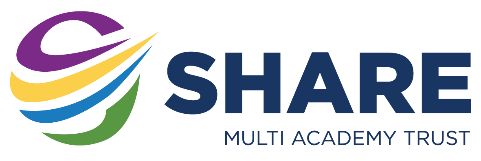 Share Multi Academy TrustCurriculum Planning TemplateSubject: Art                                                                                                                                                        Year 9                                                                                                                                                                                        Ability - MixedTerm / Date(s)Half-term 1 (lessons 1-3 of 32)Half-term 1 (lessons 4-6 of 32)Half-term 2 (lessons 7-10 of 32)Half-term 2 (lessons 11-15 of 32)TopicFormal Elements - Line Formal Elements - ShapeFormal Elements - ToneFormal Elements - ColourTopic overviewHow the Formal Elements form the basis of all successful artworks and how line can be utilised to support artistic success. The work covered at this stage will be of a GCSE standard – more advanced line work that provides ‘new ways of seeing and thinking’ in contrast to ‘standard’ Formal Element teaching in KS3.    How the Formal Elements form the basis of all successful artworks and how shape can be utilised to support artistic success.The work covered at this stage will be of a GCSE standard – more advanced shape work that provides ‘new ways of seeing and thinking’ in contrast to ‘standard’ Formal Element teaching in KS3.    How the Formal Elements form the basis of all successful artworks and how tone can be utilised to support artistic success.The work covered at this stage will be of a GCSE standard – more advanced tonal work that provides ‘new ways of seeing and thinking’ in contrast to ‘standard’ Formal Element teaching in KS3.    How the Formal Elements form the basis of all successful artworks and how colour can be utilised to support artistic success.The work covered at this stage will be of a GCSE standard – more advanced colour work that provides ‘new ways of seeing and thinking’ in contrast to ‘standard’ Formal Element teaching in KS3.    Term / Date(s)Half-term 3 (lessons 16-18 of 32)Half-term 3 (lessons 19-22 of 32)Half-term 4 (lessons 23-26 of 32)Half-term 5 (lessons 27-32 of 32)TopicFormal Elements - PatternFormal Elements - Texture Formal Elements - CompositionFormal Elements – Final PieceTopic overviewHow the Formal Elements form the basis of all successful artworks and how pattern, sitting within that structure can be utilised to support artistic success.The work covered at this stage will be of a GCSE standard – more advanced pattern work that provides ‘new ways of seeing and thinking’ in contrast to ‘standard’ Formal Element teaching in KS3.    How the Formal Elements form the basis of all successful artworks and how texture, sitting within that structure can be utilised to support artistic success.The work covered at this stage will be of a GCSE standard – more advanced texture work that provides ‘new ways of seeing and thinking’ in contrast to ‘standard’ Formal Element teaching in KS3.    How the Formal Elements form the basis of all successful artworks and how composition, sitting within that structure can be utilised to support artistic success.The work covered at this stage will be of a GCSE standard – more advanced composition work that provides ‘new ways of seeing and thinking’ in contrast to ‘standard’ Formal Element teaching in KS3.    How the Formal Elements form the basis of all successful artworks and how selecting the ones that they are most confident with to take into a final outcome will support artistic success.The work created at this stage will be of a GCSE standard and focus on quality and refinement of skill.  